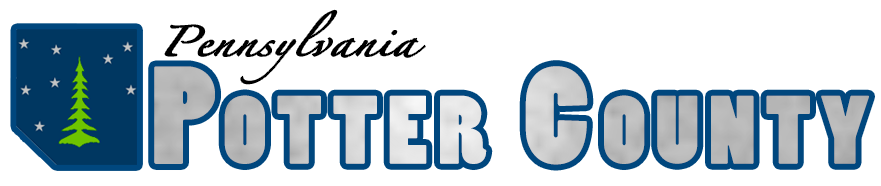 TAX CLAIM BUREAU OF POTTER COUNTYCOMMISSIONERS							                    1 North Main Street, Suite 111Nancy Grupp								                                 Coudersport, PA 16915Paul Heimel	Barry Hayman									                  PHONE:  814-274-0517								                                                      FAX: 814-274-3358DIRECTOR								EMAIL:   djohnston@pottercountypa.netDeanna L. Johnston	                                                                                       AFFIDAVIT OF BIDDERHaving been duly sworn according to law depose and say as follows: I am an adult citizen of the United States of America and am a bidder at the Tax Sale conducted by the Potter County Tax Claim Bureau.Pursuant to § 619 (a) of the Real Estate Sale Law, 72, P.S. § 5860.619 (a), I hereby certify to the Potter County Tax Claim Bureau that I am not delinquent in paying real estate taxes to any of the taxing districts in Potter County, and that I have no outstanding municipal utility bills that are more than one year outstanding within any municipal jurisdiction in Potter County.I acknowledge, that as a prospective purchaser, I have had the opportunity to have an examination made of the title to any property in which I may be interested.  Every reasonable effort has been made to keep the proceedings free from error.  However, in every case, the Tax Claim Bureau is selling the taxable interest and the property is offered for sale by the Tax Claim Bureau without any guarantee or warranty whatever, either as to structures or lack of structures upon the land, liens, title, or any other matter.Pursuant to § 618 of the Real Estate Tax Sale Law, 72 P.S. § 5860.618, I hereby certify that I was not the owner of any property being exposed to the Tax Sale immediately prior to any Upset, Judicial, Private or Repository sale thereof by the Potter County Tax Claim Bureau.  I further certify that I am not a partner or a shareholder of the owner of any property being exposed to the Tax Sale, nor am I in any of the following legal relationships with the owner: trust, partnership, corporation, or any other business association.  Under the Pennsylvania Real Estate Tax Sale Law, 72 P.S. § 5860.618, the owner of a property has no right to purchase his or her own property at a judicial tax sale.  It is also prohibited for a property owner to use a family member, friend, or other “straw” person to circumvent this rule.Pursuant to § 601(d) of the Real Estate Tax Sale Law, 72 P.S. § 5860.601(d), I hereby certify that I have not had a landlord license revoked in any municipality within the County of Potter, and I further certify that I am not bidding for or acting as an agent for a person whose landlord license has been so revoked.AFFIDAVIT OF BIDDERI further certify that I am not a Potter County elected official or appointed officer who is in violation of Section 1806 (16 P.S. § 1806) of the County Code.I have reviewed and acknowledge the Tax Sale rules governing the Sale.I acknowledge that if I have violated any of the above provisions, that the Tax Claim Bureau may prohibit me from bidding at the Sales.I have received, read, understand, and will comply with the Sale Conditions and Instructions._________________________________________           _______________________________________                              Signature                                                                                   Print Name___________________________________________________		__________________________                                    Address							Phone NumberSWORN TO AND SUBSCRIBED				NOTARY SEALBEFORE ME THIS ________ DAYOF ________________  20______							_______________________________                                                                                                            MY COMMISSION EXPIRES_____________________________       Notary